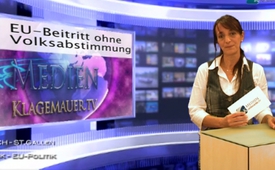 Die neueste Nummer: EU-Beitritt[...] – ohne Volksabstimmung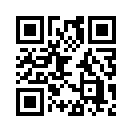 Als gutgläubiger Schweizer Bürger denke ich: „Das ist doch unmöglich!“ Entspricht diese Wahrnehmung aber wirklich der politischen Realität in ...Als gutgläubiger Schweizer Bürger denke ich: „Das ist doch unmöglich!“ Entspricht diese Wahrnehmung aber wirklich der politischen Realität in unserem Land? Jahr für Jahr schließt der
Bundesrat bilaterale Verträge mit der EU ab, die nur in äußerst seltenen Fällen dem Volk zur Abstimmung vorgelegt werden. Mit jedem dieser bilateralen Verträge wurden auch Schweizer Gesetze der EU angepasst, sodass heute bereits 40 % der seit 1990 revidierten Gesetze EU-konform sind. Nun fordert die EU, dass bei Abschluss eines bilateralen Vertrages automatisch alle diesen Vertrag betreffenden EU-Gesetze von der Schweiz übernommen werden müssen. Als gerichtliche Instanz darüber ist der Europäische Gerichtshof gesetzt und nicht mehr das Schweizer Recht oder Schweizer Richter. Jeder neue bilaterale Vertrag bedeutet daher die automatische Übernahme von EU-Recht und ist somit jedes Mal ein Schritt mehr zum EU-Beitritt. Der Bundesrat will diesen EU-Forderungen nachgeben, ein entsprechendes Abkommen ist bereits in Ausarbeitung. Ob dieses dem Schweizer Stimmvolk zur Abstimmung vorgelegt werden wird, ist gar nicht so selbstverständlich. Da es nicht direkt eine Änderung der Bundesverfassung erfordert, kann mit der
Begründung, dies sei ein kündbares Abkommen, ein Volksentscheid umgangen werden. Sorgen wir dafür, dass dies nicht geschieht, indem wir dieses undemokratische Vorgehen aufdecken und die Parlamentarier auffordern, für solche Abkommen einen Volksentscheid zu verlangen!von af.Quellen:Infodienst Zukunft CH, Januar 2013; www.handelszeitung.ch/politik/bruessel-bilaterale-vertraegemit-schweiz-sind-am-ende; www.admin.ch/aktuell/00089/index.html?lang=de&msg-id=50062Das könnte Sie auch interessieren:---Kla.TV – Die anderen Nachrichten ... frei – unabhängig – unzensiert ...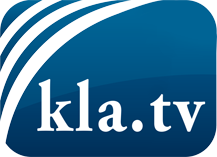 was die Medien nicht verschweigen sollten ...wenig Gehörtes vom Volk, für das Volk ...tägliche News ab 19:45 Uhr auf www.kla.tvDranbleiben lohnt sich!Kostenloses Abonnement mit wöchentlichen News per E-Mail erhalten Sie unter: www.kla.tv/aboSicherheitshinweis:Gegenstimmen werden leider immer weiter zensiert und unterdrückt. Solange wir nicht gemäß den Interessen und Ideologien der Systempresse berichten, müssen wir jederzeit damit rechnen, dass Vorwände gesucht werden, um Kla.TV zu sperren oder zu schaden.Vernetzen Sie sich darum heute noch internetunabhängig!
Klicken Sie hier: www.kla.tv/vernetzungLizenz:    Creative Commons-Lizenz mit Namensnennung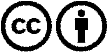 Verbreitung und Wiederaufbereitung ist mit Namensnennung erwünscht! Das Material darf jedoch nicht aus dem Kontext gerissen präsentiert werden. Mit öffentlichen Geldern (GEZ, Serafe, GIS, ...) finanzierte Institutionen ist die Verwendung ohne Rückfrage untersagt. Verstöße können strafrechtlich verfolgt werden.